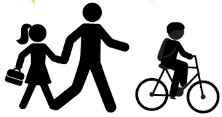 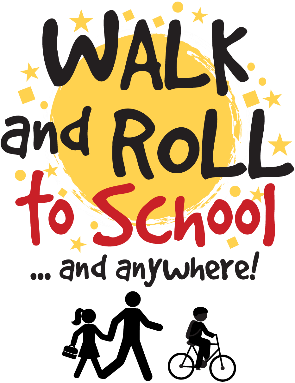 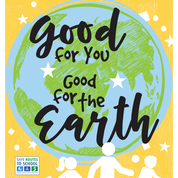 WALK & ROLL EVENTS & CHALLENGES
2023-2024Walk & Roll to School on our monthly Walk & Roll Day and visit our welcome table! WALKING SCHOOL BUS OR BIKE TRAIN MEET UP SPOTS:Meet up Spot #1Meet up Spot #2Meet up Spot #3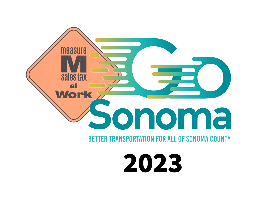 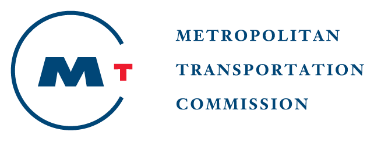 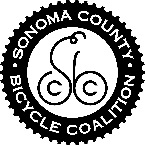 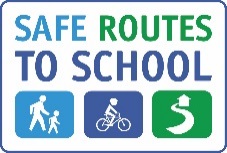 This project is supported by the Metropolitan Transportation Commission’s One Bay Area Grant Program                                                              and the Go Sonoma/Measure M Transportation Tax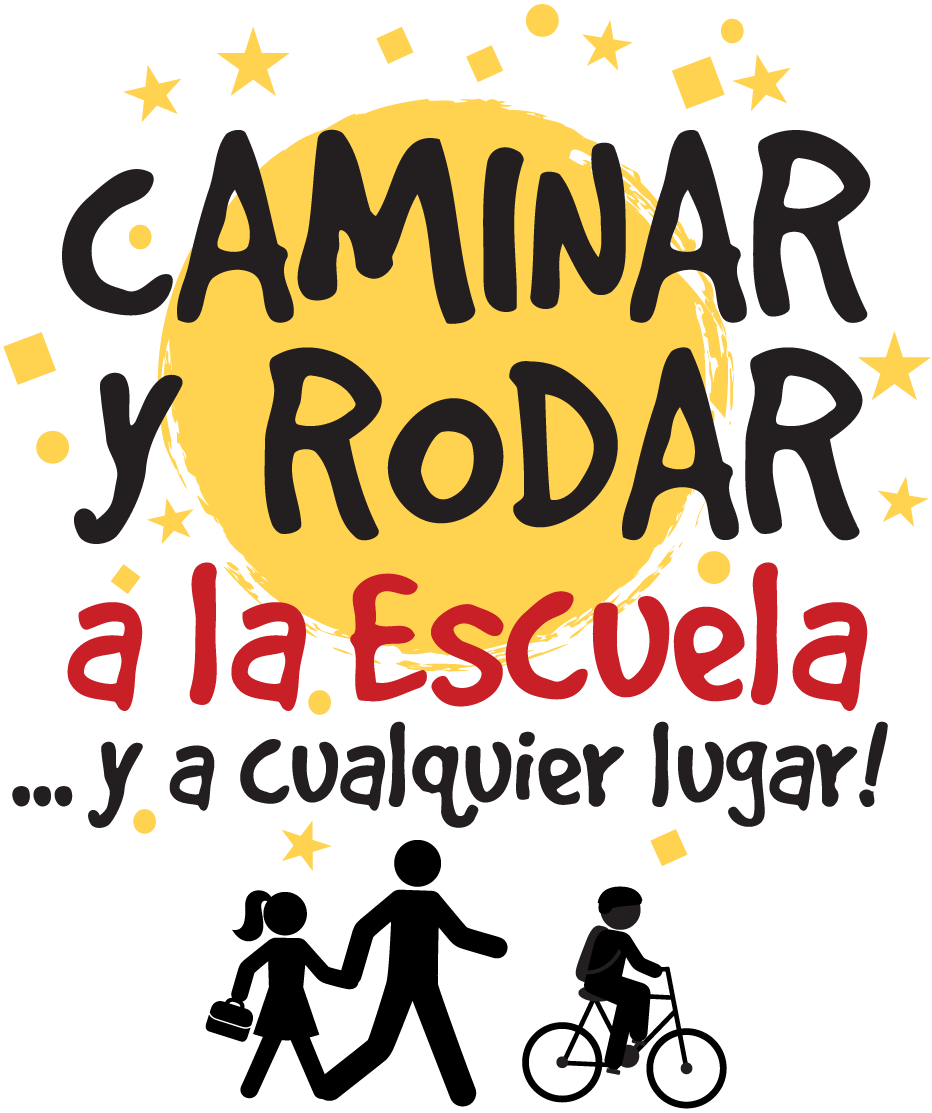 EVENTOS Y DESAFÍOS DE CAMINAR Y RODAR2023-2024¡Ve a la escuela caminando o en bici en nuestro Día de Caminar y Rodar mensual y visita nuestra mesa de bienvenida! Únete con otros estudiantes, familias y el personal de la escuela y caminen juntos a la escuela!El autobús caminante (Walking School Bus) se reunirá en ______ a las ____a.m.El autobús caminante (Walking School Bus) se reunirá en_____, ______, a las___am.El autobús caminante (Walking School Bus) se reunirá en ______ a las ____a.m.Este proyecto es patrocinado por el Programa de Subvenciones One Bay Area de la Comisión del Transporte Metropolitano y por el Impuesto sobre el Transporte de la Medida M/Go Sonoma.MonthTheme & ChallengeWalk/Roll Day                       (event day with welcome table set up)SeptemberWalk & Roll Back to School Route Mapn/aOctoberInternational Walk & Roll Wednesday, Oct 4thNovemberRuby Bridges Walk to School Tuesday November 14thDecemberWacky Winter Walk & RollWednesday Dec 6thJanuaryWacky Winter con’tn/aFebruaryWalk & Roll for our HeARTS Art contestWednesday Feb 7th MarchMarch for Miles ChallengeWednesday March 6th AprilWalk & Roll for the Earth ChallengeWednesday April 3rdMayBike to School DayWednesday May 8th MesTema y desafíoDía de Caminar y Rodar (día del evento con mesa de bienvenida)SeptiembreMapa de la ruta de Caminar & Rodar de regreso a clases n/aOctubreRastreador de Caminar y Rodar InternacionalMiércoles, 4 de octubreNoviembreRuby Bridges Día de Caminar a la EscuelaMartes 14 de noviembreDiciembreLoco Invierno Caminar y RodarMiércoles 6 de diciembreEneroLoco Invierno continuaciónn/aFebreroConcurso de arte Caminar y Rodar por Nuestros Corazones Miércoles 7 de febreroMarzoRastreador “March 4 Miles”Miércoles 6 de marzoAbrilReto de Caminar y Rodar por el PlanetaMiércoles, 3 de abrilMayoDía de ir en Bicicleta al la EscuelaMiércoles 8 de mayo